      WINTER SEASON DATES: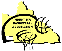 First game is on the Tuesday 15th of July 2014EXCEPTION DATES:Mailman express Thursday 7th of August 2014School Holidays starting 20th of September 2014 to 5th of October 2014.Melbourne Cup Tuesday 4th of November 2014.Preliminary finals  - on the Tuesday 11th of November 2014 for womenThursday 13th of November 2014 for Men.Semi finals - on the Tuesday 18th of November 2014 for Women Thursday 20th of November 2014 for Men.Start Grand finals on - Saturday 22nd of November 2014.Number of rounds for this season: 15 Registration is $80Game fees $50This season there will be a $2 spectator fee.Junior Registration under 10 $25Junior Registration $40Junior Games are $7 a gameTraining this season will cost $2 for Juniors.Junior Training times Tuesday 5.30pm and Games on Thursday 5.30pm.Registration forms can now be downloaded from the Mount Isa Basketball Association website.Look forward to seeing you all for the Next season of Basketball..